Управление образования администрации Тайгинского городского округаМуниципальное бюджетное общеобразовательное учреждение«Средняя общеобразовательная школа № 32» Тайгинского городского округа652401, Кемеровская область-Кузбасс, город Тайга, улица  Мира, 6 Тел/факс:8-384-48-2-40-28; E-mai: moysosh32@mail.ru_____________________________________________________________________________Памяткапо действиям при выявлении обучающихся и сотрудниковс повышенной температурой либо с подозрением на грипп и острые респираторные вирусные инфекции, в том числе (COVID-19)1. При входе в МБОУ «СОШ №32» ТГО всем обучающимся и сотрудникам ответственным лицом измеряется температура тела и выявляются внешние признаки заболеваний (насморк, кашель, чихание).2. При температуре 37,1 и выше либо при других признаках заболеваний, в том числе при проявлении симптомов заболеваний в течение рабочего дня, ребенок или сотрудник не допускается к занятиям или работе, изолируется в отдельное помещение, организованное на 1 этаже школы (изолятор). Дети должны размещаться отдельно от взрослых. Обучающийся незамедлительно обеспечивается средствами индивидуальной защиты (маска).3.Для обучающегося обеспечивается сопровождение в изолятор (присутствие сотрудника школы) до прихода родителей (законных представителей), вместе с родителями (законными представителями) направляется домой для вызова медицинского работника на дом.4. При необходимости следует вызвать скорую медицинскую помощь, а также оказать содействие бригаде скорой помощи по ее прибытию к месту изоляции обучающегося или сотрудника.5. Проветрить помещение, где находился обучающийся или сотрудник.6. Проконтролировать выполнение в классе влажной уборки с дезинфицирующими средствами, соблюдение режима проветривания.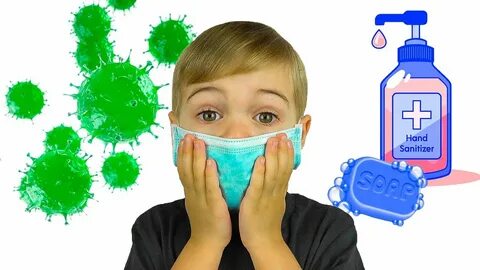 